Standard Operating ProcedureCrimidineaka 2-Chloro-4-dimethylamino-6-methylpyrimidineThis is an SOP template and is not complete until: 1) lab specific information is entered into the box below 2) lab specific protocol/procedure is added to the protocol/procedure section and 
3) SOP has been signed and dated by the PI and relevant lab personnel. Print a copy and insert into your 
Laboratory Safety Manual and Chemical Hygiene Plan. 
Refer to instructions for assistance.Type of SOP:        Process            Hazardous Chemical             Hazardous ClassPurpose:  Crimidine is a synthetic chlorinated pyrimidine compound used as rat poisoning.  In adequate doses, crimidine causes violent convulsions and leads to death by interfering with pulmonary function, depression of the respiratory activity, or both. Physical & Chemical Properties/Definition of Chemical GroupCAS# 				535-89-7Class:				Acute ToxinMolecular Formula:		C7H10ClN3Form (Physical State):		Colorless, odorless crystallineMelting point: 			87.50C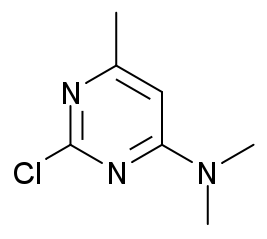 Potential Hazards/ToxicityFatal by Ingestion, Toxic by Skin Absorption, Inhalation Irritant, Eye Irritant, Can Cause Central Nervous System Damage and ConvulsionsAcute toxicityOral LD50 [rat] 1.25 mg/kgDermal LD50 [rat] > 1,000 mg/kgPersonal Protective Equipment (PPE)Respiratory protectionWhere risk assessment shows air-purifying respirators are appropriate, use a full-face particle respirator, type N100 respirator cartridges, as a backup to engineering controls. If the respirator is the sole means of protection, use a full-face supplied air respirator. 

Lab personnel intending to use/wear a respirator mask must be trained and fit-tested by ORS and should contact occhealt@uga.edu. This is a UGA requirement described in more detail in the UGA Respiratory Protection Plan and supported by the Office of Research Occupational Health and Safety Program. Hand protectionHandle with nitrile gloves. Gloves must be inspected prior to use. Use proper glove removal technique (without touching glove's outer surface) to avoid skin contact with this product. Dispose of contaminated gloves after use in accordance with applicable laws and good laboratory practices. Wash and dry hands.Eye protectionFace shield and chemical goggles. Use equipment for eye protection tested and approved under appropriate government standards such as NIOSHSkin and body protectionLong pants, close toed shoes, and a lab coat. The type of protective equipment must be selected according to the concentration and amount of the dangerous substance at the specific workplace.Hygiene measuresAvoid contact with skin, eyes and clothing. Wash hands before breaks and immediately after handling the product.Engineering ControlsWork with this chemical in a certified ducted fume hood or a glove-box.  Facilities storing or utilizing this material should be equipped with an eyewash facility and a safety shower.First Aid ProceduresIf inhaledMove person into fresh air. If not breathing give artificial respiration Consult a physician.In case of skin contactWash off with soap and plenty of water. Consult a physician.In case of eye contactRinse thoroughly with plenty of water for at least 15 minutes and consult a physician.If swallowed Never give anything by mouth to an unconscious person. Rinse mouth with water. Consult a physician.Special Handling and Storage RequirementsPrecautions for safe handling Avoid formation of dust and aerosols. Provide appropriate exhaust ventilation at places where dust is formed. Normal measures for preventive fire protection.Conditions for safe storageKeep container tightly closed in a dry and well-ventilated place.  Place in a secondary container.  Label the chemical, secondary container, and the storage container with “Acute Toxin.”Spill and Accident Procedure Chemical Spill Dial 911   24-7 On-Call Response to Research, Environment, Health or Safety Concerns Dial 2-5561 from a campus phone or 706-542-5561 from a non-campus line.Spill – Follow the procedures set out in the UGA Chemical and Laboratory Safety Manual.  [If there are any chemical-specific protocols for responding to a spill, insert them here or mark “none”:]________________________________________________________________________________________________________________________________________________________________________Medical Emergency Dial 911 Life Threatening Emergency, After Hours, Weekends And Holidays – Dial 911 or the emergency phone numbers listed at the beginning of the UGA Chemical and Laboratory Safety Manual Note: All incidents that result in an injury or property damage must be reported to ORS / ESD using a University Incident/Accident Report. Non-Life Threatening Emergency – Follow the instructions in the UGA Chemical and Laboratory Safety Manual. Note: All incidents that result in an injury or property damage must be reported to ORS / ESD using a University Incident/Accident Report.Decontamination/Waste Disposal ProcedureFor general hazardous waste disposal procedures, see Appendix H of the UGA Chemical and Laboratory Safety Manual. Chemical Specific Procedures: [to be inserted or marked as “none”] Using a respirator and wearing proper PPE, gently sweep up powder minimizing dust generation.  Keep in a suitable, closed container for hazardous waste disposal.Safety Data Sheet (SDS) LocationUGA personnel can access Online SDS through a link in the upper left corner of the ESD home page (https://esd.uga.edu)  and logging in by using their UGA email user name and password.  Protocol/Procedure(Add specific description of procedure)NOTEAny deviation from this SOP requires approval from PI.Documentation of Training (signature of all users is required)Prior to conducting any work with Crimidine, designated personnel must provide training to his/her laboratory personnel specific to the hazards involved in working with this substance, work area decontamination, and emergency procedures.  The Principal Investigator must provide his/her laboratory personnel with a copy of this SOP and access to the SDS provided by the manufacturer.  The Principal Investigator must ensure that his/her laboratory personnel have attended appropriate laboratory safety training or refresher training within the last 12 months.  Principal Investigator SOP ApprovalPrint name __________________________Signature___________________________    Approval Date:I have read and understand the content of this SOP:Department:Date SOP was written:Date SOP was approved by PI/lab supervisor:Principal Investigator:Internal Lab Safety Coordinator/Lab Manager:Lab Phone:Office Phone:Emergency Contact:Emergency Contact:(Name and Phone Number)Location(s) covered by this SOP:Location(s) covered by this SOP:(Building/Room Number)NameSignatureDate